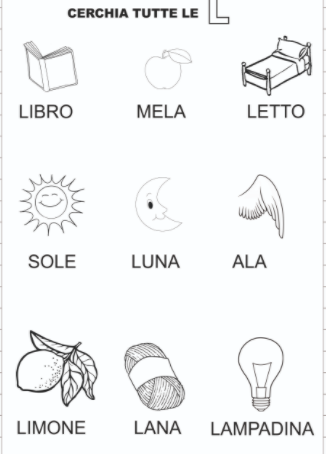 RISCRIVI LA PAROLA SOTTO